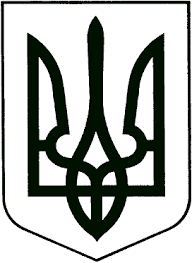 УКРАЇНАЖИТОМИРСЬКА ОБЛАСТЬНОВОГРАД-ВОЛИНСЬКА МІСЬКА РАДАМІСЬКИЙ ГОЛОВАРОЗПОРЯДЖЕННЯвід 13.10.2017р. № 298(к)Про відкликання з відпустки Весельського В.Л.      Керуючись пунктами 7,13,19,20 частини четвертої статті 42 Закону України „Про місцеве самоврядування в Україні“, статтями 74, 75, 79 Кодексу законів про працю України, Законами України „Про службу в органах місцевого самоврядування“, „Про відпустки“, враховуючи розпорядження міського голови від 31.05.2017р. №155(к) „Про умови оплати праці посадових осіб місцевого самоврядування, службовців – працівників виконавчих органів міської ради на 2017 рік“:      1. Приступаю до виконання своїх обов’язків з щорічної основної відпустки  з 13.10.2017р. у зв’язку із необхідністю скликання позачергової сімнадцятої та чергової вісімнадцятої сесій міської ради сьомого скликання.                                                                                                                              2. Відділу кадрів міської ради (Колесник Ж.О.) та відділу бухгалтерського обліку міської ради (Литвин С.В.) оформити необхідні документи та провести відповідні розрахунки, виплати у зв’язку із  перериванням моєї відпустки.      3. Контроль за виконанням цього розпорядження залишаю за собою.Міський голова                      підпис існує                                  В.Л.Весельський                                                                            